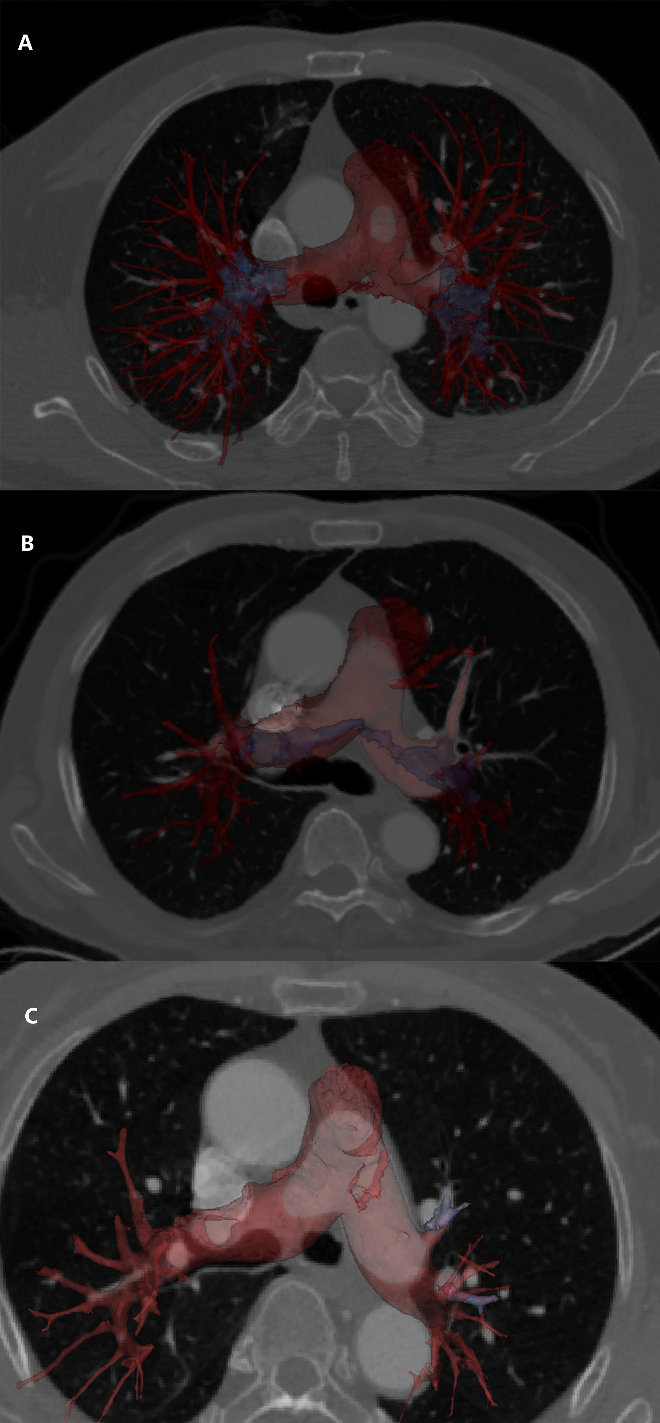 Additional file 1: Clot location. The reconstruction in red indicates MPA and the reconstruction in blue indicates the clot. Based on the relative location between the MPA and clot, the clot location is divided into MPA embolism (clot in MPA), saddle-MPA embolism (clot at bifurcation of MPA) and non-MPA embolism (clot at peripheral pulmonary artery).MPA embolism;Saddle-MPA embolism;non-MPA embolism.MPA, main pulmonary embolism